Office Technology 1	COMPUTER BASICS	REEDLEY COLLEGEQuarter 1, Fall 2008	MW 11:00-12:50, POR-5	#52062 : 08/18/08-10/17/08Mrs. Pam Gilmore	Office: BE 48	Phone: 638-3641, Ext: 3786Email:  pam.gilmore@reedleycollege.eduOffice Hours: MW 10-11; F 8-11; or by appointmentREQUIRED TEXT and SUPPLIES: 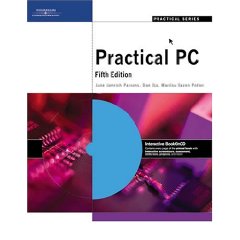 Practical PC, 5th Edition, Parsons and Oja, 2007, Thomson Course Technology, ISBN 978-1423925118Microsoft Office Word 2007, Illustrated Series, Brief Edition, Duffy, 2007, Thomson Course Technology, ISBN 978-1423905257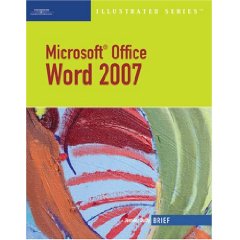 Microsoft Office Excel 2007, Illustrated Series, Brief Edition, Reding, 2007, Thomson Course Technology, ISBN 978-1423905202
RC Bookstore price for all three books: $90.00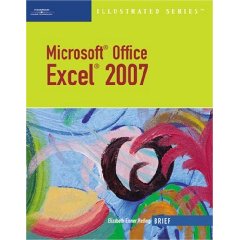 128 mb or higher Jump Drive (USB drive)HeadphonesCOURSE DESCRIPTION: This course provides students with an introduction to basic computer skills for the office worker. It introduces computer hardware and software, including the use of a mouse and a keyboard, as well as an introduction to the windows operating system. Word processing and spreadsheet software will be introduced. Students will access the Internet and perform basic searches.This course fulfills the Reedley College computer familiarity graduation requirement.This course may be transferable to a 4-year university, but only as elective credit.Students who have completed IS11 or IS12 or IS15 with a “C” or better are not eligible for this classCOURSE OUTCOMES: Upon completion of this course, students will be able to:A.	use a mouseB.	use a keyboardC.	differentiate between hardware and softwareD.	use Windows operating system to access applicationsE.	use a word processing applicationF.	use a spreadsheet applicationG.	access and use the InternetCOURSE OBJECTIVES:In the process of completing this course, students will:A.	develop a basic understanding of computer hardware and software B.	learn and practice the use of a mouseC.	practice opening, modifying, and saving filesD.	complete lab assignments in Microsoft Word and ExcelE.	search the Internet for assigned researchF.	open and use an email accountG.	discover the history of computer technologyCOURSE CONTENT OUTLINE:A.	The system unitB.	Application softwareC.	System softwareD.	Input and output methods and devicesE.	Secondary storage methods and devicesF.	Introduction to connectivityG.	InternetH.	Historical and future computer technologyATTENDANCE:Just as it is expected that employees will be present for all workdays, students are expected to attend all class meetings, be on time, and be in class the entire class session.  The only excused absences are those due to a school-related activity or a requirement to appear in court.  Calling me to tell me you will be absent does not excuse you but is considered a professional courtesy and will be noted in your attendance record.  Students leaving class before the end of class will be recorded as absent.  Your classmates and I would greatly appreciate that students in the class take care of any personal needs (i.e., using the restroom, getting a drink, sharpening a pencil) before class begins.  If you decide to drop the course, it is your responsibility to make the drop official in the Admissions and Records office or else possibly receive a grade of F.holidays:		labor day, monday, 9/1DROP DEADLINE: tbaTARDIES:Students are expected to be on time.  It is distracting, rude and unfair to fellow classmates and to the instructor when a student is late.HOMEWORK:Some homework will be collected.  Each assignment collected will be graded on completeness, neatness, and effort.  Homework should be written or keyboarded on one side of a standard sized paper 8 ½ x 11 (No spiral paper, please) stapled in the upper left-hand corner, and in order.  Record the class name, your name, homework (chapter and problems), and date on each homework assignment.  End-Of-Chapter (EOCs) assignments may be answered in the book or on a separate piece of paper.  A selected few problems will be graded using a Homework Check.  No late homework will be accepted!  Note:  Being absent the day homework is collected does not entitle you to turn it in late! Telephone or email me to discuss your specific situation.LAB ASSIGNMENTS:You will be building a lab packet as you continue in this course.  Please keep all lab assignments in a neat and orderly fashion until they are due.  Assignments are to be printed out as well as saved on your drive.  I reserve the right to examine your work as it is saved on your drive. If your assignment is not saved on your jump drive and available for my review, credit will not be earned for the assignment.QUIZZES:Quizzes may be announced.  There are no makeup’s for missed quizzes. POP Quizzes will be given each time a cell phone is activated or a text message is sent or received during class.TESTS:There are no makeup’s for missed tests.  If you foresee that you have an unavoidable situation on an upcoming test date, you may arrange to take the test early.  No late tests will be allowed.  Telephone or email me to discuss a specific situation.FINAL EXAM:A two-hour comprehensive final exam will be given at the end of the quarter.  The date and time of the exam is as follows: Wednesday, October 15, 11-12:50.PARTICIPATION:Students are required to participate in all class discussions and activities.  You may not start the homework during class.  You may not study for another class, sleep, surf the Internet, or read a book during class.GRADING:HOMEWORK:		40%LAB ASSIGNMENTS:	20%TESTS & QUIZZES	40%WEB ADDRESS TO ACCESS YOUR PROGRESS GRADES: Reedley College Web Site (www.reedleycollege.edu).Click on Academic Programs.Click on Micrograde and WebGrade under Other Links.Your User ID is the same as your Reedley College Student ID.I will email you your password at the end of Week 2.http://sc.webgrade.classmanager.com/ReedleyCollege/ADAIf you have special needs as addressed by the Americans with Disabilities (ADA) act including alternate media requests, please notify your course instructor immediately.  Reasonable efforts will be made to accommodate your special needs.Academic DishonestyStudents at Reedley College are entitled to the best education that the college can make available to them, and they, their instructors, and their fellow students share the responsibility to ensure that this education is honestly attained. Because cheating, plagiarism, and collusion in dishonest activities erode the integrity of the college, each student is expected to exert an entirely honest effort in all academic endeavors. Academic dishonesty in any form is a very serious offense and will incur serious consequences.Cheating is the act or attempted act of taking an examination or performing an assigned, evaluated task in a fraudulent or deceptive manner, such as having improper access to answers, in an attempt to gain an unearned academic advantage. Cheating may include, but is not limited to, copying from another’s work, supplying one’s work to another, giving or receiving copies of examinations without an instructor’s permission, using or displaying notes or devices inappropriate to the conditions of the examination, allowing someone other than the officially enrolled student to represent the student, or failing to disclose research results completely.Plagiarism is a specific form of cheating: the use of another’s words or ideas without identifying them as such or giving credit to the source. Plagiarism may include, but is not limited to, failing to provide complete citations and references for all work that draws on the ideas, words, or work of others, failing to identify the contributors to work done in collaboration, submitting duplicate work to be evaluated in different courses without the knowledge and consent of the instructors involved, or failing to observe computer security systems and software copyrights. Incidents of cheating and plagiarism may result in any of a variety of sanctions and penalties, which may range from a failing grade on a particular examination, paper, project, or assignment in question to a failing grade in the course, at the discretion of the instructor and depending on the severity and frequency of the incidents.Percent of Total PointsGrade90-100A80-89B70-79C60-69D0-59F